Asymmetrical adaptor with O-ring gasket USA 200-100Packing unit: 1 pieceRange: K
Article number: 0055.0511Manufacturer: MAICO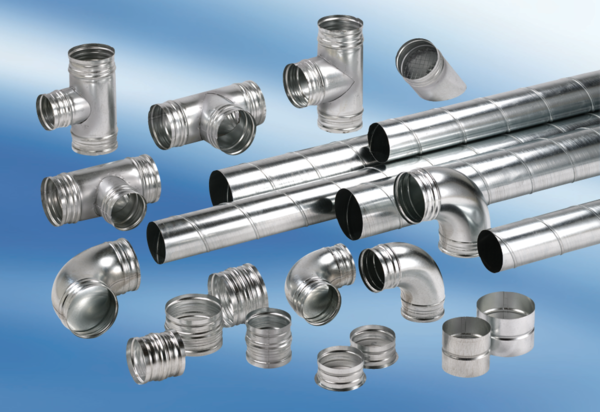 